Publicado en Madrid el 04/06/2020 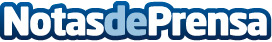 Fersay desvela las claves para la recuperación  del comercio localLos primeros días de actividad tras la pandemia han sido fundamentales para medir el pulso comercial de las tiendas de proximidadDatos de contacto:Pura de RojasALLEGRA COMUNICACION91 434 82 29Nota de prensa publicada en: https://www.notasdeprensa.es/fersay-desvela-las-claves-para-la-recuperacion_1 Categorias: Madrid Consumo http://www.notasdeprensa.es